           ¡Bienvenidos a la clase de español !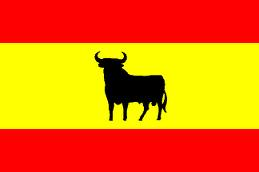 Spanish 8Patricia (Patti) NummelinPhone: 508-836-7740 ext. 1019Email:	nummelinp@westboroughk12.orgTextbook: ¡Exprésate! Chapters 5-8Standard Procedure:  Walk into class with a pencil, binder, and paper.   Find their assigned seat and start working on what is on the projector in their “Notes section” Learn something new or review current topic. At the end of class, we will go over the homework and then I will assign the homework for the next day. As soon as the homework is written in their agendas, and their desks are neatly put back into place, they are dismissed to their next class.Expectations:  Students are expected to arrive on time and prepared for each class.  This means they should have their binder, textbook, and a pen/pencil.  Respect and the Golden Rule are stressed every day.  Disrespectful behavior and insults are not tolerated. SPEAK SPANISH AS MUCH AS POSSIBLE!The main goal of this course is to get them speaking Spanish!  So, as soon as they walk through the door, they should start speaking to themselves and the people around them in Spanish.  Everyone makes mistakes.  No one was born speaking perfect English, and they still don’t so they are encouraged to try their best!  There are only 2 times in the classroom when they should speak English…when the sign at the front of the room is flipped to “ENGLISH”, or if they have the colorful ball in their hand.  Otherwise, they need to work it out in Spanish! Homework:  All students know that they have homework every night… to study their vocabulary! All assignments handed in on time and fully completed receive 6 points for every completed assignment, and a 0 for any incomplete or missing work.  Effort should be made despite the level of difficulty.  If they are absent, it is their responsibility to put their work in the bin within 1-2 days of being absent.  Half credit (3 points) is given to late work if it is handed in within a couple days of being late.Grading:  Their trimester grades will be based on the following four parts.  I use a point system, so different assignments have different point values. Some quizzes may be worth 20 points.  Others may be worth 110!  Homework is always worth 6 points.5-35 points each:  	Speaking/oral exams, skits & your class participation/effort grade, which you will assign yourself!6 points each:  	Homework & classwork grade (including your Notes and binder checks – randomly checked throughout the trimester)         50-100 points each: 	Quiz grades & small projects           150-200 points each: 	Tests & large projectsExtra Help:I will be after school every Tuesday, Wednesday, and Thursday until 3:00 for extra help.  If those days and times don’t work for them, they can arrange to meet me after school on Friday’s or before school if necessary.  Please remind them to let me know when they are coming!CLASS WEBSITE:  foreignlanguagezone.weebly.comCurriculum OutlineStudents will continue on in the ¡Exprésate! textbook in chapters 5 through 10.  We will work to develop reading, writing, listening and speaking skills in the target language, which are aligned with the State Strands and Standards for Foreign Language.  These four communicative skills will be assessed throughout the year and will we assessed through a variety of activities.By the end of grade 8 Spanish, they will be able to…express and action in the present tensedescribe people, places and thingsask and respond to questionsdescribe family members and their relationship using possessive adjectivesstate and ask where one livestalk about your responsibilities at homemake polite requests, order food and comment on foodcompare mealtimes in the U.S. to those in the Spanish speaking worldgive instructionsdescribe daily routines and discuss a healthy lifestyleask and give adviceexpress and ask how one is feeling (physically and emotionally)describe specialty storescompare shopping habits in the U.S. and those of the Spanish speaking worldexpress numbers to one millioncompare people, places and thingsask and give opinionstalk on the phoneCulture sections: Students will explore Mexico, Argentina, and the Cuban influence in Florida